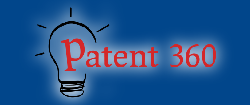 INVENTION DISCLOSURE FORMTo better enable us to assist you in obtaining patent protection, we have listed our questions/queries below. Please answer the following questions in detail. Please provide a TITLE for the invention.Ans:Please list the primary inventor’s full name and address of residence.Ans:Please list all the co-inventors’ full names and addresses of residence (if any).Ans:Please describe the problems that you were trying to solve.Ans:Please describe your solution in detail. Ans:Please provide photographs/hand-drawn sketches to describe the invention (If applicable).Ans:Please list all the new/unique features and advantages of the invention.Ans:Please feel free to share any information that may be relevant for patent application.Ans: